Referat bestyrelsesmøde i Skole og Forældre København
Tirsdag d. 24. januar 2023 kl. 17:30 – 20:30 i Valdemarsgade 8, 2. sal, 1665 København V Deltagere: Linda, Noah, Jalloh, Louise, Thomas, Farida, Mette, Maria, Marie (på teams) og Marianne (gik kl. 19.00). Afbud: Vigdis, Anders Vejl tidEmneAnsvarlig for punktetBaggrund/forudsætninger/forberedelse/bilagØnsket resultat17:30FællesspisningMariaGiv besked om du har allergi eller særlige mad-ønsker og meld senest tilbage dagen før om du deltager til spisning. Fulde maver18:00Velkomst, gennemgang af program og formalia Valg af ordstyrer og processtyrerGodkendelse af dagsorden samt referat fra december 2022        Bilag: Referat fra december 2022AlleOrdstyrer: NoahProcesstyrer: LindaReferent: MariaReferatet fra december 2022 blev godkendt.Godkendelse18:05PPR VentetiderPå sidste møde snakkede vi om ventetider på PPR. Vi skulle spørge på sociale medier og Linda skulle henvende sig til forvaltningen om data på området. Vi diskuterer og beslutter om/hvad der skal gøres yderligere.Maria/LindaForvaltningen har sendt os lovgrundlaget for ventetider på PPR 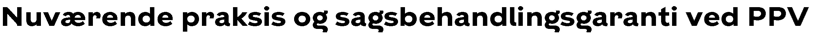 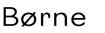 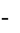 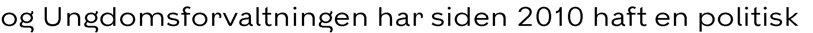 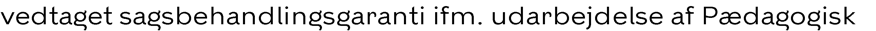 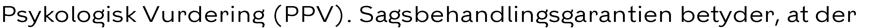 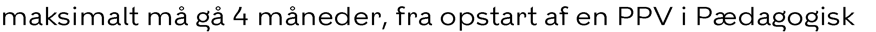 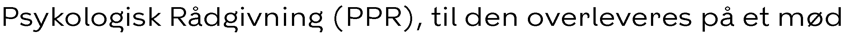 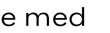 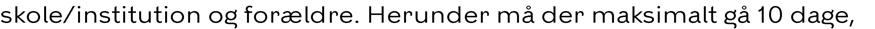 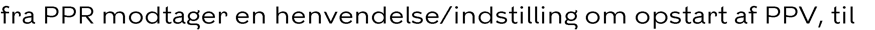 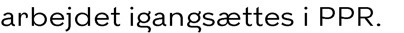 Vi har ikke fået fyldestgørende svar fra forvaltningen om de aktuelle ventetider.Der er ikke nok der har svaret på fb omkring ventetider endnu – men dem der har svaret, melder om 6 måneder ventetid.Vi har erfaret fra nogle af vores skoler at, jo flere forældre der gør opmærksom på problemet med PPR-ventetider, des mere arbejdes der på at gøre noget ved problemet.Vi har erfaret ude på vores skoler at de sidste to år med corona ikke har gjort noget godt for børn der har det svært.Aften er at Linda/forretningsudvalget tager problemstillingen med PPR-ventetider tilbage i forvaltningen til kvartalsmøde i marts. Vi kan fx spørge efter en oversigt over hvor store områder samt hvor mange skoler/børn/sager de enkelte skolepsykologer har ansvar for?Beslutning18:20Kontakt med medier Linda er som forperson blevet kontaktet af forskellige medier for udtalelser om skole-relaterede emner. Vi skal beslutte hvordan dette håndteres, altså i hvilket omfang forpersonen kan udtale sig på foreningens vegne. Muligvis en formalitet, men godt at have på plads.LindaDrøftelse af vores strategi for hvem og hvad vi udtaler os om? Fx er antallet af musikskoler (som Linda blev spurgt om) ikke noget vi som forening, har forholdt os til, og derfor ikke udtaler os om som forening.Linda får mandat til at udtale sig, hvis det er noget vi har en holdning til. Ellers taler Linda med formandskabet eller forretningsudvalget, hvis hun har brug for at vende med andre, hvad vi mener som forening om en given sag.Beslutning18:30Strategisk partnerskab om fremtidens faglærteLinda er blevet kontaktet med henblik på at deltage i et strategisk partnerskab omkring fremtidens faglærte. Vi beslutter om/hvordan vi deltager i dette.Link til informationLindaVi er inviteret ind i partnerskab (arbejdsgruppe) om hvordan vi kan få flere til at vælge faglærte retninger inkl. grønne uddannelser. Dette er et nyt topfokus – derfor følger der også penge med i projektet.Drøftelse og forslag til hvordan vi kan byde ind her: - Skolepraktik kunne opprioriteres.- En uge på teknisk skole hvor man følger en svend- Temadage på teknisk skole- Valgfag flyttes ud på nærliggende tekniske skoler (Husum skole laver hele dage med valgfag på NEXT)- Klubber og sfo’er skal have bedre fag faciliter/lokaler.- Det bør være et krav at virksomheder tager praktikanter ind – så det ikke kun handler om forældres netværk.- Praktikansvaret skal tilbage til skolerne så lærerne/studievejleder hjælper med at finde praktik.- Der skal også laves en indsats for forældre begynder at tale de faglærte uddannelser op – så de kan motivere deres børn i den retning. Linda skal interviews inden næste møde og vil her formidle vores drøftelser videre.Beslutning18:45KursusudvalgetStatus forårskursusDiskussion om efterårskursusKursusudvalget orienterer om forårskursus den 27/3.Vi diskuterer tema for efterårskurset i oktober. Der har tidligere været drøftelse om inklusion som tema.KursusudvalgetKonference: 27/3 kl. 15-17Forårskursus: 27/3 kl. 17-21Invitation til kurserne kommer i nyhedsbrev (primo feb) + fc (løbende i feb+mar) og alle deler i deres bestyrelserDrøftelse af tema og oplægsholdere til efterårskursus: Inklusion som team er i spil. Oplægsholder: Anne Søgaard; om hele kulturen og forældre ansvar.Vi kan bruge input fra dialogmøderne som team/til debat – ud fra hvad forvaltningens agenda er, kommer vi med medspil eller modspil.Louise Klinge er også aktuel indenfor inklusionsområdet.Eller Aydin Soei: forventninger til børn er en selvopfyldende profeti.Kursusudvalget bestående af Linda, Noah, Louise & Maria arbejder videre med kursus planlægningen.Næste kursusudvalgsmøde er d. 8.2 kl. 14.30-15.30 hos LindaOrientering/drøftelsePause (19:05 – 19:15)19:15Høring om omlægning af læse-, skrive- og ordblindeindsatsenDer er indkommet en høring om en indstilling til omlægning af læse-, skrive- og ordblindeindsatsen. Noah orienterer om formalia og hovedpunkter, andre må meget gerne orientere sig i det omfang man finder emnet interessant. Vi beslutter om vi vil sende et høringssvar og hvad vores holdning i givet fald er.Bilag: Høringsbrev og Indstilling, beslutning, bilag fra BUUNoahDer er mange børn i læseklasserne der ofte har andre problemer end blot læsevanskeligheder. Derfor fungerer klasserne ikke optimalt – der mangler ressourcer.Mange af børnene der er i læseklasser, er placeret forkert og burde komme i specialklasser.Kommunen vil gradvist nedlægge læseklasserne og bruge penge på læsevejledningen ude på skolerne.Hvordan sikres det at pengene bliver brugt til læsevejledning frem for andre ting?Linda og Allan Tyrrestrup har siddet med i ordblinde arbejdsgruppe. De har foreslået i arbejdsgruppen at der skal følge et brev med, når de testes ordblinde/konstateres at have læse- og skrivevanskeligheder, så forældrene ved hvordan de bedst kan hjælpe børnene fremadrettet. Skal vi afgive høringssvar? Ja. Mette og Noah danner en arbejdsgruppe, der laver et udkast til et høringssvar, som de deler med bestyrelsen før deadline 28.02.23. Anders har mailet nogle kommentarer til høringsforslaget som arbejdsgruppen kan benytte.Drøftelse/beslutning19:40KommunikationBladPlan for umiddelbar fremtidVi skal diskutere hvad vi gør med blad for 2023. Et forslag kunne være at bruge det skriftlige resultat af ”Alle Forældre med fra Skolestart” som et blad.Vi diskuterer også hvad der skal sendes ud på Facebook og/eller nyhedsbrev inden næste møde.MariaVi drøftede Kirstens forslag om at det skriftlige materiale fra projektet kan udgøre vores næste blad og der vi dertil lavet et følgebrev. Dette blev godkendt.Kurser: Vi er OBS på at dialogmøde 25/1 er flyttet fra Rådhuset til Oehlenschlægersgade skole 17-18.30 Nyhedsbrev: forårskursus/konferencefokus på PPR-ventetiderhøring om læseklasserfacebook opslag i uge 5, 6, 7: Fokus på faglærte og lige kønsfordeling (Louise skriver opslaget og sender det til Maria).Drøftelse og beslutning19:55Nyt fra:Arbejdsgrupper og udvalg Møde 10. januar i ”Alle forældre med fra skolestart” i HNG (Noah, Maria)Kommende møderKommende møde med direktionen (marts)Der er pt. ingen møder i kalenderen med borgmesterenMøde med Rasmus+Regitze?De respektive deltagere i arbejdsgruppe, udvalg eller møde-10.01.23: Projektmøde i HNG – gennemgang af modellen. Diskussion af samarbejdsarenaer. Projekt styregruppemøde d 31.01.23Kommende møder:  vores emner: PPR-ventetider, inklusion, skoleudviklingssamtaler.Vi har endnu ikke fået vores vanlige invitation til møde med borgmesteren og vil derfor selv tage initiativ til at holde møde med ham. Linda skriver til Jakob Næsager og invitere os til møde med ham!Vi vil fortsat gerne invitere Landsforeningens forperson Rasmus og næstforperson Regitze med til et af vores møder. De er ikke vendt tilbage på Lindas første mail og derfor invitere Linda dem igen – denne gang til mødet i april.Status og evt. beslutning20:05Nyt fraDagsorden og referater fra Børne og ungdomsudvalget LandsforeningenFormandskabetVigdisa: BUU arbejder pt med følgende: trivselsundersøgelser, omlægning af læse/skrive-indsats, musikskoler, toiletforhold, princip om skoledistriktsændringerb: Landsforeningen: Seminar i RingstedLangelinieskole må ikke have alpakaer mere – det er noget landsforeningen bør forholde sig til.c: Formandskabet: Linda og Farida har været til formøde med KLF – møderne handler om budget – næste møde er 02.02.23. De skal til møde med alle partier på skift. Info20:15Møde i februar?AlleVi aftalte på december mødet, at drøfte og vurdere på dette møde om vi skal holde et møde i februar. Det blev aftalt at vi dropper mødet d. 8. februar. Vi har heldagsseminar i marts med masser af tid i stedet.Beslutning20:20Punkter til næste mødeHeldagsseminar 11/3 kl. 9-17.Udkast til program:9-10: Morgenmad10-11: Kirsten holder oplæg om projektet11-12: Samtaler/gruppearbejde om projektet12-13: frokost (gå ud og spise)13-14: Et aktuelt emne vi ønsker at drøfte 14-15: Planlægning af efterårskursus 15-16: Gruppearbejde?16-17: Planlægge året – mini bestyrelsesmøde20:25EventueltAftaler:Linda/forretningsudvalget tager problemstillingen med PPR-ventetider tilbage i forvaltningen til kvartalsmøde i marts.Høringssvararbejdsgruppe (Mette og Noah) laver et udkast til et høringssvar vedr. ændring af læse/skrive-indsatsområdet, som de deler med bestyrelsen før deadline 28.02.23.Fokus på faglærte og lige kønsfordeling (Louise skriver opslaget og sender det til Maria).Linda skriver til Jakob Næsager og invitere os til møde med ham!Vi vil fortsat gerne invitere Landsforeningens forperson Rasmus og næstforperson Regitze med til et af vores møder. Linda inviterer dem med til vores møde i april.20:30Næste møde 11. marts kl. 9-17. Heldagsseminar på Valdemarsgade 8, 2.  Næste møde 11. marts kl. 9-17. Heldagsseminar på Valdemarsgade 8, 2.  Næste møde 11. marts kl. 9-17. Heldagsseminar på Valdemarsgade 8, 2.  Næste møde 11. marts kl. 9-17. Heldagsseminar på Valdemarsgade 8, 2.  